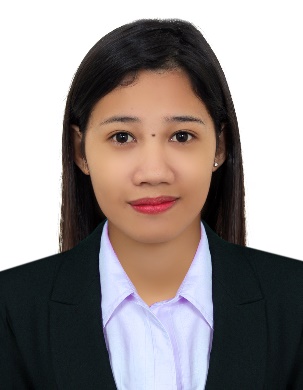 CHRISTINE C/o-Contact No.                :  +971505891826Email Address            :  christine.340270@2freemail.com Address                       :  Jafiliya, Dubai, UAEVisa Status                  :  Visit VisaPosition                       :   Any available positionObjectivesSeeking Secretarial cum Receptionist, Cashier or Salesposition in a growth oriented progressive institute where my experience and skills will significantly contribute to the overall success of the organization and provide opportunities to my career growth.Work ExperienceAccount Officer/CashierNovember 2015 – October2016  Victorias City PhilippinesContact companies or people to ask if they need the loanMeet with loan applicants to gather personal information and answer questionsExplain different types of loans and the terms of each one to applicantsObtain the verify financial information, such as the applicants credit rating and income levelApprove loan applications or refer them to management for a decisionHandle cash transactions with customersIssue receipts, refunds, change or ticketsCall Center AgentMay 2015 – N0vember2015Teleperformance CompanyBacolod City PhilippinesObtain clients information by answering calls interviewing clients, verifying informationDetermines eligibility by comparing clients information to requirementsInform clients by explaining procedures, answering question providing informationMaintaining communication equipment by reporting problemsOn The Job TrainingNovember 2014 – January 2015  Sugar Regulatory AdministrationBinalbagan Negros Occidental PhilippinesProject planning and production managementProject monitoring and control Simple bookkeeping and accountingEducational Attainment2011 – 2015  Bachelor of Science and Agricultural BusinessCentral Philippines State University – GraduateKabankalan Negros Occidental PhilippinesSkillsComputer Literate ( MS Office-Excel, Word, PowerPoint ) InternetLanguagesExcellent English and Filipino ( Oral, written comprehension )AbilitiesHard working with a very good communication and inter-personal skills Can handle duties and responsibilities properlySelf-motivated and fast learnerAbility to work under pressurePersonal BackgroundAge                                 : 24 years of ageDate of Birth                 : May 25, 1992Civil Status                    :  SinglePlace of Birth                : Kabankalan Negros Occidental PhilippinesReligion                         : Roman CatholicI hereby state that the above information is true and correctChristine       Applicant